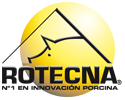 APRENENT DE MATRICERIA-Requisits:.  Estudis d’electromecànica / mecànica d’automoció / fabricació mecànica / manteniment industrial/ Mecanització.  Per desenvolupar feines d’ajustament de motlles d’injecció de plàstic..  Mecanitzats de torn i fresa, tant convencional com control numèric..  Predisposició per realitzar la feina amb pulcritud.· Es valora ús CAD CAM i/o Sòlid Works.· Persona predisposada a treballar en equip i amb ganes de desenvolupar la seva carrera professional en una empresa en expansió.· Persona organitzada i proactiva.-S’ofereix:.  Possibilitat de desenvolupament professional en empresa en expansió.Interessats, envieu cv amb fotografia recent a la següent adreça: sonia.cano@rotecna.com